MINISTERSTVO ŠKOLSTVA, VEDY, VÝSKUMU A ŠPORTU SLOVENSKEJ REPUBLIKY    ŠTÁTNY INŠTITÚT ODBORNÉHO VZDELÁVANIA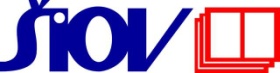 rámcové uČebné plány preskupinu študijných a učebných odborov  (xx) názov skupiny odborov Názov:	Rámcové učebné plány pre skupinu študijných a učebných odborov skupiny odborov ....... (doplniť)Vydalo:	Ministerstvo školstva, vedy, výskumu a športu Slovenskej republikyRiešitelia:	Ing. Štátny inštitút odborného vzdelávania Ing. .............................SOŠ  Ing. .............................SOŠ Ing. ................................SOŠ Ing. ...............................SOŠ Ing. ..............................SOŠ Ing. .............................SOŠ Spolupracujúcastavovská organizácia:	Slovenská obchodná a priemyselná komora© Štátny inštitút odborného vzdelávaniaObsahRámcové UČEBNé PLÁNy pre 2- ročné učebné odboryRámcový učebný plán pre 2- ročný učebný odbor 4572 F poľnohospodárska výrobaPoznámky k rámcovému učebnému plánu pre 2- ročný učebný odbor  4572 F poľnohospodárska výrobaRámcový učebný plán vymedzuje proporcie medzi všeobecným a odborným vzdelávaním, vzdelávacie oblasti a vyučovacie predmety a ich záväzný minimálny rozsah. Riaditeľ školy môže na základe odporúčania predmetovej komisie vykonať v učebnom pláne  úpravy až do 10% z celkového počtu týždenných vyučovacích hodín. Pri týchto úpravách nie je možné zrušiť žiadny vyučovací predmet. Minimálny percentuálny podiel vyučovacích hodín odborného teoretického a praktického vyučovania z celkového počtu vyučovacích hodín musí ostať zachovaný.  Riaditeľ školy po prerokovaní v pedagogickej rade na návrh predmetových komisií rozhodne, ktoré predmety v rámci teoretického vyučovania možno spájať do viachodinových celkov.Vyučuje sa predmet etická výchova, alebo náboženská výchova podľa záujmu žiakov. Na vyučovanie predmetu etická výchova alebo náboženská výchova možno spájať žiakov rôznych tried toho istého ročníka a vytvárať skupiny s najvyšším počtom žiakov 20. Ak počet žiakov v skupine klesne pod 12, možno do skupín spájať aj žiakov z rôznych ročníkov.Trieda sa delí na každej hodine na skupiny pri minimálnom počte 24 žiakov.  Trieda sa delí na skupiny ak je možnosť zriadiť skupinu najmenej 8 žiakov. Súčasťou výchovy a vzdelávania žiakov je kurz na ochranu života a zdravia a kurz pohybových aktivít v prírode. Kurz na ochranu života a zdravia má samostatné tematické celky s týmto obsahom: riešenie mimoriadnych udalostí – civilná ochrana, zdravotná príprava, pobyt a pohyb v prírode, záujmové technické činnosti a športy. Organizuje sa v treťom ročníku štúdia a trvá tri dni po šesť hodín. Kurz pohybových aktivít v prírode sa koná v rozsahu piatich vyučovacích dní, najmenej však v rozsahu 15 vyučovacích hodín. Organizuje sa v 1. ročníku štúdia (so zameraním na zimné športy) a v 2. ročníku štúdia (so zameraním na letné športy). Účelové cvičenia sú súčasťou prierezovej témy Ochrana života a zdravia. Uskutočňujú sa v 1. a v 2. ročníku vo vyučovacom čase v rozsahu 6 hodín v každom polroku školského roka raz.Disponibilné hodiny sú spoločné pre všeobecné a odborné vzdelávanie, škola ich použije pri dopracovaní školského vzdelávacieho programu. Možno ich využiť na posilnenie hodinovej dotácie základného učiva (povinných predmetov) alebo na zaradenie ďalšieho rozširujúceho učiva (voliteľných predmetov) v učebnom pláne. O ich využití rozhoduje vedenie školy na základe vlastnej koncepcie výchovy a vzdelávania podľa návrhu predmetových komisií a po prerokovaní v pedagogickej rade. Rámcový učebný plán pre pre 2- ročný učebný odbor 4572 F poľnohospodárska výroba s vyučovacím jazykom národnostných menšínPoznámky k rámcovému učebnému plánu pre 2- ročný učebný odbor  4572 F poľnohospodárska výroba s vyučovacím jazykom národnostných menšínRámcový učebný plán vymedzuje proporcie medzi všeobecným a odborným vzdelávaním, vzdelávacie oblasti a vyučovacie predmety a ich záväzný minimálny rozsah. Riaditeľ školy môže na základe odporúčania predmetovej komisie vykonať v učebnom pláne  úpravy až do 10% z celkového počtu týždenných vyučovacích hodín. Pri týchto úpravách nie je možné zrušiť žiadny vyučovací predmet. Minimálny percentuálny podiel vyučovacích hodín odborného teoretického a praktického vyučovania z celkového počtu vyučovacích hodín musí ostať zachovaný.  Riaditeľ školy po prerokovaní v pedagogickej rade na návrh predmetových komisií rozhodne, ktoré predmety v rámci teoretického vyučovania možno spájať do viachodinových celkov.Vyučuje sa predmet etická výchova, alebo náboženská výchova podľa záujmu žiakov. Na vyučovanie predmetu etická výchova alebo náboženská výchova možno spájať žiakov rôznych tried toho istého ročníka a vytvárať skupiny s najvyšším počtom žiakov 20. Ak počet žiakov v skupine klesne pod 12, možno do skupín spájať aj žiakov z rôznych ročníkov.Trieda sa delí na každej hodine na skupiny pri minimálnom počte 24 žiakov.  Trieda sa delí na skupiny ak je možnosť zriadiť skupinu najmenej 8 žiakov. Súčasťou výchovy a vzdelávania žiakov je kurz na ochranu života a zdravia a kurz pohybových aktivít v prírode. Kurz na ochranu života a zdravia má samostatné tematické celky s týmto obsahom: riešenie mimoriadnych udalostí – civilná ochrana, zdravotná príprava, pobyt a pohyb v prírode, záujmové technické činnosti a športy. Organizuje sa v treťom ročníku štúdia a trvá tri dni po šesť hodín. Kurz pohybových aktivít v prírode sa koná v rozsahu piatich vyučovacích dní, najmenej však v rozsahu 15 vyučovacích hodín. Organizuje sa v 1. ročníku štúdia (so zameraním na zimné športy) a v 2. ročníku štúdia (so zameraním na letné športy). Účelové cvičenia sú súčasťou prierezovej témy Ochrana života a zdravia. Uskutočňujú sa v 1. a v 2. ročníku vo vyučovacom čase v rozsahu 6 hodín v každom polroku školského roka raz.Disponibilné hodiny sú spoločné pre všeobecné a odborné vzdelávanie, škola ich použije pri dopracovaní školského vzdelávacieho programu. Možno ich využiť na posilnenie hodinovej dotácie základného učiva (povinných predmetov) alebo na zaradenie ďalšieho rozširujúceho učiva (voliteľných predmetov) v učebnom pláne. O ich využití rozhoduje vedenie školy na základe vlastnej koncepcie výchovy a vzdelávania podľa návrhu predmetových komisií a po prerokovaní v pedagogickej rade. Kategórie a názvy vzdelávacích oblastí a vyučovacích predmetovPočet týždenných vyučovacích hodín v učebnom odbore za celé štúdiumVšeobecné vzdelávanie5 Jazyk a komunikáciaslovenský jazyk a literatúra1Človek a hodnoty etická výchova/náboženská výchova d)1Človek a spoločnosťobčianska náuka1Matematika a práca s informáciamimatematika1Zdravie a pohybtelesná a športová výchova e)1Odborné vzdelávanie50Teoretické vzdelávanie5rastlinná výroba f)2živočíšna výroba f)2ekonomika f)1Praktická príprava48odborný výcvik48Disponibilné hodiny2 SPOLU60Účelové kurzy/učivoKurz pohybových aktivít v prírode g)Kurz na ochranu života a zdravia g)Účelové cvičenia g)Záverečná skúškaKategórie a názvy vzdelávacích oblastí a vyučovacích predmetovPočet týždenných vyučovacích hodín v učebnom odbore za celé štúdiumVšeobecné vzdelávanie6 Jazyk a komunikáciaslovenský jazyk a slovenská literatúrajazyk národností a literatúra11Človek a hodnoty etická výchova/náboženská výchova d)1Človek a spoločnosťobčianska náuka1Matematika a práca s informáciami matematika1Zdravie a pohybtelesná a športová výchova e)1Odborné vzdelávanie50Teoretické vzdelávanie5rastlinná výroba f)2živočíšna výroba f)2ekonomika f)1Praktická príprava48odborný výcvik48Disponibilné hodiny1 SPOLU60Účelové kurzy/učivoKurz pohybových aktivít v prírode g)Kurz na ochranu života a zdravia g)Účelové cvičenia g)Záverečná skúška